ПОЛОЖЕНИЕо проведении Открытого традиционного 34-го легкоатлетического пробегапамяти Героя Социалистического труда, Почетного жителя города С.И. Золотухи1. Цели и задачиСоревнования проводятся в целях:- дальнейшего развития и популяризации легкой атлетики;- укрепления здоровья и пропаганды здорового образа жизни;- сохранения традиций и воспитания подрастающего поколения;- выявления сильнейших спортсменов;- обмена опытом среди тренеров.Савва Иванович Золотуха работал на машиностроительном заводе с 1939 г. – инженером, начальником цеха, главным инженером, директором завода. С.И.Золотуха – Почетный житель г. Электросталь, кавалер орденов Красного Знамени, Трудового Красного Знамени, Отечественной войны I и II степеней, Герой Социалистического Труда, лауреат Ленинской премии 1962 г., лауреат Государственной премии 1949 г. Награжден тремя орденами Ленина.2. Сроки и место проведенияСоревнования проводятся 10 октября 2020 года по улицам г.о. Электросталь. Старт от площади у плавательного бассейна  «Кристалл» по адресу: ул. Спортивная д. 4 (Приложение №1).3. Руководство проведением соревнованийОбщее руководство организацией и проведение соревнований осуществляет Управление по физической культуре и спорту Администрации г.о. Электросталь.Непосредственное проведение соревнований возлагается на МБУ «КСШ «Лидер-Электросталь», АНО «КСК «Кристалл» и судейскую коллегию.Главный судья соревнований — Соколов К.В. тел. 8-915-084-02-34.4. Участники соревнований, программаСоревнования проводятся по следующим возрастным категориям и дистанциям:         Длина соревновательного круга 2 км.Программа:09.15- Торжественное открытие соревнований по кроссу среди учащихся  общеобразовательных учреждений города.09.30 – Начало соревнований по кроссу среди учащихся общеобразовательных учреждений города на дистанциях 500 и 1000 м. 09.30 - Начало выдачи номеров участникам пробега на дистанции  2, 4, 6 и 10 км.11.40  - Награждение победителей и призеров кросса среди учащихся общеобразовательных учреждений в личном зачете.12.00 - Старт массового велосипедного заезда для всех желающих, без учета времени. Дистанция  2  км. 12.15 - Старт пробега на дистанции  2, 4,  6 и 10 км по возрастным категориям.13.30 – Награждение победителей и призеров пробега.5. Заявки1. К участию в соревнованиях среди команд школьников города допускаются учащиеся общеобразовательных учреждений г.о. Электросталь, занимающиеся в спортивных организациях и учреждениях, в т.ч. в спортивных школах. Состав команды 20 человек. Старт командный, в утвержденном порядке (Приложение № 2).   Для участия в соревнованиях командам необходимо предварительно зарегистрироваться на электронном адресе elkdussh.ru, в разделе «Регистрация», подготовить стартовые номера (Приложение №2) формата А5, и прикрепить их на груди участников.Внимание! Номер на груди участников должен быть читаем для судей на финише! В противном случае результат может быть не засчитан! Без предварительной регистрации команды на старт не допускаются!Представителям команд общеобразовательных учреждений города, в день старта необходимо предоставить в судейскую коллегию заявку, заверенную директором школы.           2.  К участию в  пробеге  памяти С.И. Золотухи на дистанции 2, 4, 6 и 10 км, допускаются спортсмены, имеющие соответствующую подготовку, включенные в командную медицинскую заявку или предоставившие справку с медицинским допуском. Каждому участнику необходимо предварительно зарегистрироваться на электронном адресе elkdussh.ru, в разделе «Регистрация», и получить стартовые номера в судейской коллегии в день старта. На старт пробега допускаются участники только с  нагрудными номерами. Выдача номеров участникам пробега производится в спортивном зале «Кристалл» (ул. Спортивная, д. 2). Справки по телефонам:  8(496)575-00-90,  8-915-084-02-34, Стартовые протоколы будут размещены 8 октября 2020 года на  электронном адресе: elkdussh.ruВнимание!  Предварительная регистрация заканчивается 7 октября 2020 года в 23.59 ч. На месте старта регистрация не производится! Количество участников ограничено – 300 человек!6. Определение победителей, награждениеПобедители и призеры в каждой возрастной категории определяются по наименьшему времени прохождения дистанции. Команды - победители и призеры по кроссу среди учащихся общеобразовательных учреждений города (1 – 3 место), определяются по  лучшим результатам 5 девочек и 5 мальчиков каждой команды и награждаются кубком и грамотой  Управления по физической культуре и спорту Администрации г.о. Электросталь. Победители и призеры (1 – 3 место) в личном зачете среди учащихся общеобразовательных учреждений города (юноши и девушки отдельно) награждаются медалью спонсора соревнований и грамотой Управления по физической культуре и спорту Администрации г.о. Электросталь. Победители на дистанциях  2, 4,  6 и 10 км  во всех возрастных категориях награждаются кубком, медалью и грамотой, а призеры, медалью и грамотой Управления по физической культуре и спорту Администрации г.о. Электросталь. Победители и призеры среди мужчин и женщин на дистанциях 2, 4,  6 и 10 км во всех возрастных категориях награждаются ценными призами, учрежденными ПК ППО ОАО «МСЗ», АНО КСК «Кристалл».Самый младший и самый старший участники пробега награждаются ценными призами, учрежденными ПК ППО ОАО «МСЗ», АНО КСК «Кристалл».Победитель и призеры среди участников массового велосипедного заезда не определяются.7. Финансирование       Расходы по награждению победителей и призеров медалями и грамотами осуществляются за счет средств, предусмотренных целевой  субсидией  МБУ «КСШ «Лидер-Электросталь» на 2020 год, утвержденных приказами Управления по физической культуре и спорту Администрации  городского округа Электросталь Московской области от  06.12.2019 № 85 «О финансировании мероприятий на 2020 год» с последующими изменениями и от 06.12.2019 № 85-1 «О финансировании МБУ «КСШ «Лидер Электросталь» на проведение мероприятий в 2020 году в рамках муниципальной программы городского округа Электросталь Московской области «Спорт». Расходы по награждению памятными и ценными призами за счет ПАО «МСЗ», АНО КСК «Кристалл».Расходы, связанные с участием в пробеге иногородних участников несут  командирующие организации.Примечание: соревнование проводится с учетом требований профилактических мер недопущения распространения  коронавирусной инфекции».Телефоны для справок: 8 (496-57) 7-36-03; 8-(496-57) 5-00-90.Судейская коллегия оставляет за собой право на изменение формата и времени проведения соревнований.Данное положение является официальным вызовом на соревнования.Приложение №1Схема трассыпробега памяти С.И. Золотухи6 км – 3 круга10 км – 5 кругов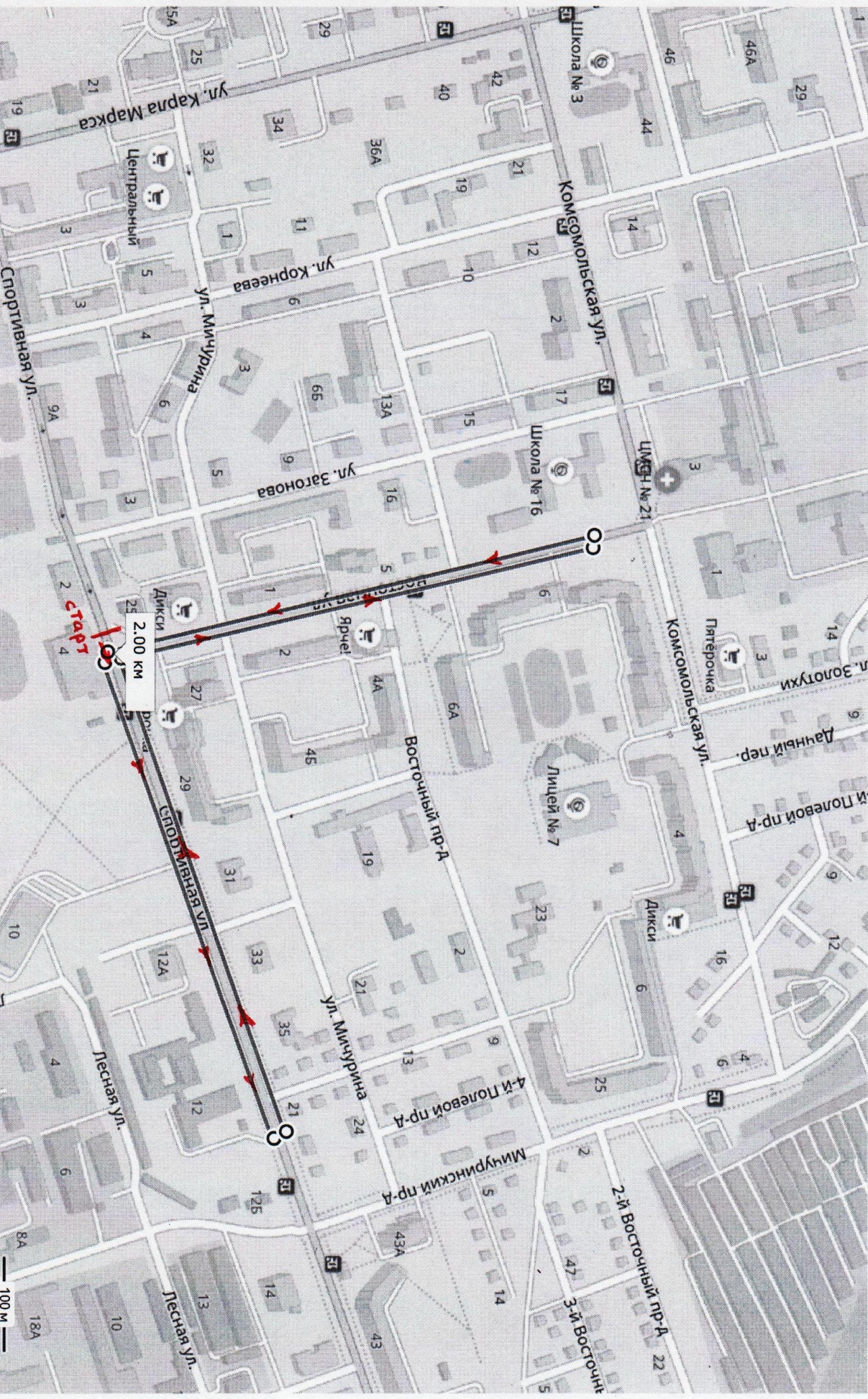 Приложение №2Расписаниемассовых забегов для команд общеобразовательных учреждений города,  традиционного 34-го легкоатлетического пробега памяти Героя Социалистического труда, Почетного жителя города С.И. ЗолотухиПриложение 3Учебное заведение________________________________________________________________                                                                                    КАРТОЧКА УЧАСТНИКАтрадиционного 34-го легкоатлетического пробегапамяти Героя Социалистического труда,Почетного жителя города С.И. ЗолотухиФамилия, имя________________________________________________________________           Год рождения___________________           Дистанция_______________________                 Результат__________________________                                                                                            Роспись судьи____________________________________________________________________________________________________________Учебное заведение_______________________________________________________________   КАРТОЧКА УЧАСТНИКАтрадиционного 34-го легкоатлетического пробегапамяти Героя Социалистического труда,Почетного жителя города С.И. ЗолотухиФамилия, имя________________________________________________________________           Год рождения___________________           Дистанция_______________________                 Результат__________________________                                                                                            Роспись судьи_______________________СОГЛАСОВАНОНачальник Управления по физической культуре и спорту г.о. Электросталь ____________Ю.В. Сметанина            «___»_________ 2020 г.	СОГЛАСОВАНОНачальник Управленияобразования  Администрацииг.о. Электросталь ____________ Е.И. Митькина      «___»_________ 2020 г.            СОГЛАСОВАНОНачальник Управленияобразования  Администрацииг.о. Электросталь ____________ Е.И. Митькина      «___»_________ 2020 г.            УТВЕРЖДАЮДиректор МБУ «КСШ  «Лидер-Электросталь»_____________А.Г. Гришин «___»_________ 2020 г.УТВЕРЖДАЮДиректор МБУ «КСШ  «Лидер-Электросталь»_____________А.Г. Гришин «___»_________ 2020 г.СОГЛАСОВАНОЗаместитель начальника Управления - начальник отдела по спортивной и физкультурно-оздоровительной работе Управления по физической культуре и спорту Администрации городского округа Электросталь Московской области ___________   О.В. Цацорина«____»_____________2020  г.УТВЕРЖДАЮДиректор АНО  «КСК «Кристалл»________Ю.В. Науменко
«____» _________ 2020 г.УТВЕРЖДАЮДиректор АНО  «КСК «Кристалл»________Ю.В. Науменко
«____» _________ 2020 г.МужчиныМужчиныЖенщиныЖенщиныВозрастдистанцияВозрастдистанцияШкольники города1000м (1 круг)Школьники города500м (1 круг)2008 г.р. и младше2 км2008 г.р. и младше2 км2007-2006 г.р.2 км2007-2006 г.р.2 км2005-2004 г.р.6 км2005-2004 г.р.4 км2003-2002 г.р.6 км2003-2002 г.р.4 км2001-1981 г.р.10 км2001-1981 г.р.6 км1980-1971 г.р.10 км1980-1965 г.р.6 км1970-1961 г.р.6 км1964 г.р. и старше 4 км1960-1951 г.р.6 км1950 г.р. и старше4 км№№ППВремя стартаВремя старта№ МОУСтартовые номера109.3009.307301-320209.3509.3516321-340309.4009.403341-360409.4509.459361-380509.5009.508381-400609.5509.5514401-420710.0010.0018421-440810.0510.051441-460910.1010.1019461-4801010.1510.1515481-5001110.2010.2011501-5201210.2510.2512521-5401310.3010.3013541-5601410.3510.352561-5801510.4010.4017581-6001610.4544601-6201710.502020621-6401810.552121641-6601911.002222661-6802011.0555681-7002111.104141701-7202211.154242721-7402311.20Православная гимназияПравославная гимназия741-7602411.25«Атон»«Атон»761-780